映画	(えいが)映画館	(えいがかん)反映	(はんえい)映る	(うつる)映す	(うつす)画	(かく)画	(が)漫画	(まんが)絵画	(かいが)映画	(えいが)好き	(すき)大好き	(だいすき)格好	(かっこう)好み	(このみ)好む	(このむ)最も	(もっとも)最近	(さいきん)最後	(さいご)最初	(さいしょ)最高	(さいこう)近い	(ちかい)近く	(ちかく)最近	(さいきん)近所	(きんじょ)近代	(きんだい)本	(ほん)本当	(ほんとう)日本語	(にほんご)本棚	(ほんだな)基本	(きほん)本当	(ほんとう)お弁当	(おべんとう)適当	(てきとう)当時	(とうじ)担当	(たんとう)お茶	(おちゃ)喫茶店	(きっさてん)紅茶	(こうちゃ)茶色	(ちゃいろ)茶わん	(ちゃわん)君	(きみ)君	(くん)諸君	(しょくん)君主	(くんしゅ)君が代	(きみがよ)liking, fondness, loveloveable, very likeable, like very muchshape, form, posture, appearance, mannerliking, taste, choiceto like, to preferStroke (of a kanji, etc.)picture, drawing, painting, sketchcartoon, comic, comic strippicture, paintingmovie, filmmovie, filmmovie theatre (theater), cinemainfluenceto be reflected, to harmonize withto project, to reflect, to cast (shadow)book, volumetruth, realityJapanese (language)bookshelves, bookshelf, bookcasefoundation, basis, standardnear, close, short (distance)near, neighbourhood, neighborhood, vicinitythese days, right now, recently, nowadaysneighbourhood, neighborhoodpresent day, modern timesmost, extremely, most importantlythese days, right now, recently, nowadayslast, end, conclusion, latest, most recentbeginning, outset, first, onsethighest, supreme, the mostyou, buddy, palMr (junior), master, boyGentlemen!, Ladies!ruler, monarch, sovereignImperial reigntea (usu. green)coffee lounge, coffee shop, (rather formal) cafeblack tealight brown, tawnyrice bowl, tea cup, teacuptruth, realitybento (Japanese box lunch)suitable, proper, appropriate, adequate, fitat that time, in those days(in) charge (of an area of responsibility)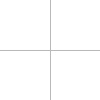 